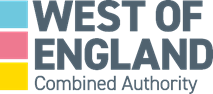 FORM OF TENDERWEST OF ENGLAND COMBINED AUTHORITY SERVICES AGREEMENT FORDEMAND RESPONSIVE TRANSPORTForm of Tender (including Certificate of Bona Fide Offer)(Download, Print, Sign, Scan and Upload with your tender return by the tender return date) Demand Response TransportTo: West of England Combined Authority (CA)DATE: [Insert Date Here]We [Insert Name(s)] the undersigned, having examined the ITT and its appendices set out (the ITT Pack), do hereby state that we can meet the full range of services requested. We offer to provide all the requirements as specified in the documents to CA commencing and continuing for the period specified in the Contract.We Agree:That the information contained in our response remains correct and accurate and that we will inform CA forthwith if this position changes prior to an award of a Contract being made.By submitting a tender response, and if successful in being awarded the Contract, to be bound by the terms of the Contract. That this tender response and any Contract arising from it shall be subject to and bound by the provision of the ITT, and the award of any Contract.That there have been no changes made to this Form of Tender by the tenderer. To supply CA in full compliance with the ITT and any other appointment terms as specified in the ITT (including any appendices to it). Have the capability and capacity to provide all the services set out within the Scope of Requirements. That the prices and charges offered are firm for the period of the Contract (subject only to any indexation or supplement discounts referred to in the Contract terms).To comply with the provisions of confidentiality as set out in the ITT.That this offer remains open for acceptance CA until 120 days from the deadline for the receipt of tenders. Execution of the ContractWe agree to enter the Contract (and associated schedules) in the form set out in the ITT in the event CA issue a Contract Award notification. Where a Tenderer is consortium the parties that will form the consortium agree that they will create a registered legal entity or will enter into and sign the contract individually with joint and severable liability. The parties that form the consortium are stated below:We further under-take and it shall be a condition of any Contract, that: The amount of [Insert my OR our] tender has not been calculated by agreement or arrangement with any person other than CA and that the amount of [Insert my OR our] tender has not been communicated to any person until after the closing date for the submission of Tenders and in any event not without the consent of CA. We have not canvassed and will not, before the evaluation process, canvass or solicit any member or officer, employee, or agent of CA or other Contracting authority in connection with the award of the Contract and that no person employed by us has done or will do any such act. I warrant that I have all requisite authority to sign this tender and confirm that I have completed with all the requirements of the ITT. For consortium Tenderers each party must sign this form of tender:Repeat/delete as necessary Registered Company NameCompany Registration Number Company Registered AddressCompany NameSignature Name and PositionFor and Behalf of DateCompany NameSignature Name and PositionFor and Behalf of Date